REQUERIMENTO Nº 431/2019Requer Voto de Pesar pelo falecimento do Sr. Abílio Volponi, ocorrido recentemente. Senhor Presidente, Nos termos do Art. 102, Inciso IV, do Regimento Interno desta Casa de Leis, requeiro a Vossa Excelência que se digne a registrar nos Anais desta Casa de Leis voto de profundo pesar pelo falecimento do Sr. Abílio Volponi, no último dia 23 de junho. Requeiro, ainda, que desta manifestação seja dada ciência aos seus familiares, encaminhando cópia do presente aos familiares.Justificativa:Tinha 81 anos, vindo a falecer no dia 23 de junho do corrente. Casado, deixou viúva a Sra. Alaíde Mendes Volponi e inconsoláveis os filhos Edson, Edvaldo e Edina, além de parentes e amigos.Benquisto por todos os familiares e amigos, seu passamento causou grande consternação e saudades; todavia, sua memória há de ser cultuada por todos que em vida o amaram.Que Deus esteja presente nesse momento de separação e dor, para lhes dar força e consolo.É, pois, este o Voto, através da Câmara de Vereadores, em homenagem póstuma e em sinal de solidariedade.Plenário “Dr. Tancredo Neves”, em 24 de Junho de 2.019. Gustavo Bagnoli-vereador-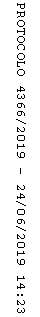 